FRYEBURG BUSINESS ASSOCIATIONBoard of Directors Meeting July 21 2015, 4pmTelephone meeting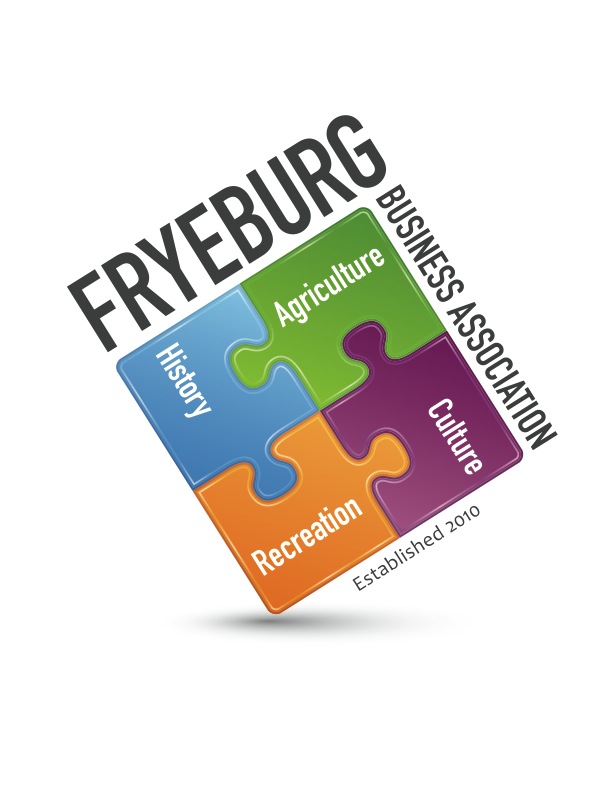 AGENDAMeeting was called to order at 4:20pm with Donna Pearce, Wanda Richard, Bonnie Gould, and David Chaffee present via telephone.  A quorum was met with all executive board members present.On a motion of WR, seconded by BG and unanimous vote, the agenda was adopted as writtenUnanimously approved to delete the phone number on the website for the FBA.  Motioned by BG, seconded by DP.  Hiring MWVCC as our administrative support was approved by a majority vote.  Motion by DP, seconded by WR.Meeting was adjourned at 5:23 pmRespectfully,  //signed//Donna M. Pearce